Numer postępowania: AZ-260-TP-29/21				      Wrocław, 08. 07. 2021 r.SPECYFIKACJA WARUNKÓW ZAMÓWIENIANr AZ-260-TP-29/21NAZWA POSTĘPOWANIASukcesywna dostawa drukarek i urządzeń wielofunkcyjnych do jednostek organizacyjnych Uniwersytetu Medycznego we Wrocławiu. TRYB POSTĘPOWANIATryb podstawowy (art. 275 pkt 1 ustawy Prawo zamówień publicznych)Wartość szacunkowa zamówienia mniejsza niż 214 tys. euroUniwersytet Medyczny im. Piastów Śląskich we Wrocławiu Wybrzeże Pasteura 1, 50-367 WrocławAdres strony internetowej prowadzonego postępowania: https://umed-wroc.logintrade.netAdres strony internetowej: www.umed.wroc.plPlatforma Przetargowa Zamawiającego (zwana dalej „Platformą”) dostępna pod adresem: 
https://umed-wroc.logintrade.net Postępowanie prowadzone jest zgodnie z przepisami ustawy z dnia 11 września 2019 roku – Prawo zamówień publicznych (tekst jedn. - Dz. U. z 2021 r., poz. 1129), zwanej dalej „Pzp”. Postępowanie prowadzone jest w trybie podstawowym (podst. prawna: art. 275 ust. 1 Pzp).Zamawiający udziela zamówienia w częściach, z których niniejsze zamówienie stanowi przedmiot odrębnego postępowania. Zgodnie z treścią art. 30 ust. 4 Pzp, Zamawiający stosuje przepisy Pzp właściwe dla wartości części zamówienia, objętej niniejszym postępowaniem.Do czynności podejmowanych przez Zamawiającego i Wykonawców stosować się będzie przepisy ustawy z dnia 23 kwietnia 1964 r. – Kodeks cywilny (tekst jedn. - Dz. U. z 2020 r., poz. 1740, z późn. zm.), jeżeli przepisy Pzp nie stanowią inaczej.Zamawiający wybiera najkorzystniejszą ofertę bez przeprowadzenia negocjacji.Przedmiotem zamówienia jest:Sukcesywna dostawa drukarek i urządzeń wielofunkcyjnych do jednostek organizacyjnych Uniwersytetu Medycznego we Wrocławiu. Kody CPV:30232000-4 Sprzęt peryferyjny30232110-8 Drukarki laserowe30232150-0 Drukarki atramentowePrzedmiot zamówienia został szczegółowo opisany w załączniku nr 2 do SWZ (Arkusz informacji technicznej). Zamawiający wymaga, by oferowane produkty spełniały wymogi zawarte w tym załączniku. Zamawiający podaje kwotę, jaką zamierza przeznaczyć na sfinansowanie zamówienia, która wynosi brutto: 280.548,89 zł.Zamawiający nie przewiduje  możliwości udzielania zamówień, o których mowa w art. 214 ust. 1 pkt 8 Pzp. Miejsce dostawy: Jednostki organizacyjne Uniwersytetu Medycznego we Wrocławiu, w dniach roboczych od poniedziałku do piątku, w godzinach od 8:00 do 15:00.Udział podwykonawców:Wykonawca może powierzyć wykonanie części zamówienia podwykonawcy. 2)	Zamawiający żąda wskazania przez Wykonawcę części zamówienia, których wykonanie zamierza powierzyć podwykonawcom, oraz podania nazw ewentualnych podwykonawców, jeżeli są znani.3)	Jeżeli Zamawiający stwierdzi, że wobec danego podwykonawcy zachodzą podstawy wykluczenia, Zamawiający żąda, aby Wykonawca w terminie określonym przez Zamawiającego zastąpił tego podwykonawcę pod rygorem niedopuszczenia podwykonawcy do realizacji części zamówienia.4)	Powierzenie wykonania części zamówienia podwykonawcom nie zwalnia Wykonawcy 
z odpowiedzialności za należyte wykonanie tego zamówienia.Zgodnie z art. 13 ust. 1 i 2 rozporządzenia Parlamentu Europejskiego i Rady (UE) 2016/679 z dnia 27 kwietnia 2016 r. w sprawie ochrony osób fizycznych w związku z przetwarzaniem danych osobowych i w sprawie swobodnego przepływu takich danych oraz uchylenia dyrektywy 95/46/WE (ogólne rozporządzenie o ochronie danych, Dz. Urz. UE L 119 z 04.05.2016, str. 1), dalej „RODO”, Zamawiający informuje, że: administratorem danych osobowych Wykonawców i osób uczestniczących w przedmiotowym postępowaniu jest Zamawiający;Zamawiający wyznaczył Inspektora Ochrony Danych, z którym można się kontaktować w sprawach dotyczących przetwarzania danych osobowych pod adresem e-mail: iod@umed.wroc.pl;Dane osobowe Wykonawców i osób uczestniczących w przedmiotowym postępowaniu przetwarzane będą na podstawie art. 6 ust. 1 lit. c RODO w celu związanym z przedmiotowym postępowaniem o udzielenie zamówienia publicznego;Odbiorcami danych osobowych Wykonawców i osób uczestniczących w przedmiotowym postępowaniu będą osoby lub podmioty, którym udostępniona zostanie dokumentacja postępowania w oparciu o art. 18 oraz art. 74 Pzp;  dane osobowe osób uczestniczących w przedmiotowym postępowaniu będą przechowywane, zgodnie z art. 78 ust. 1 i 4 Pzp, przez okres 4 lat od dnia zakończenia postępowania o udzielenie zamówienia, a jeżeli czas trwania umowy przekracza 4 lata, okres przechowywania obejmuje cały czas trwania umowy lub też przez okres dłuższy w przypadku postępowań finansowanych ze środków unijnych (okres trwałości projektu);obowiązek podania przez Wykonawcę danych osobowych bezpośrednio jego dotyczących oraz danych osób uczestniczących w postępowaniu jest wymogiem ustawowym określonym w przepisach Pzp, związanym z udziałem w postępowaniu o udzielenie zamówienia publicznego; konsekwencje niepodania określonych danych wynikają z Pzp;  w odniesieniu do danych osobowych osób uczestniczących w przedmiotowym postępowaniu decyzje nie będą podejmowane w sposób zautomatyzowany, stosowanie do art. 22 RODO;osoby uczestniczące w przedmiotowym postępowaniu posiadają:na podstawie art. 15 RODO prawo dostępu do danych osobowych bezpośrednio ich dotyczących;na podstawie art. 16 RODO prawo do sprostowania przez Wykonawcę uczestniczącego w przedmiotowym postępowaniu danych osobowych (skorzystanie z prawa do sprostowania nie może skutkować zmianą wyniku postępowania o udzielenie zamówienia publicznego ani zmianą postanowień umowy w zakresie niezgodnym z Pzp oraz nie może naruszać integralności protokołu oraz jego załączników);na podstawie art. 18 RODO prawo żądania od administratora ograniczenia przetwarzania danych osobowych z zastrzeżeniem przypadków, o których mowa w art. 18 ust. 2 RODO (prawo do ograniczenia przetwarzania nie ma zastosowania w odniesieniu do przechowywania, w celu zapewnienia korzystania ze środków ochrony prawnej lub w celu ochrony praw innej osoby fizycznej lub prawnej, lub z uwagi na ważne względy interesu publicznego Unii Europejskiej lub państwa członkowskiego);  prawo do wniesienia skargi do Prezesa Urzędu Ochrony Danych Osobowych, gdy uzna, że przetwarzanie danych osobowych dotyczących wykonawców i uczestników przedmiotowego zamówienia narusza przepisy RODO;nie przysługuje Wykonawcy i osobom uczestniczącym w przedmiotowym postępowaniu:w związku z art. 17 ust. 3 lit. b, d lub e RODO prawo do usunięcia danych osobowych;prawo do przenoszenia danych osobowych, o którym mowa w art. 20 RODO;na podstawie art. 21 RODO prawo sprzeciwu, wobec przetwarzania danych osobowych, gdyż podstawą prawną przetwarzania danych osobowych Wykonawców i osób uczestniczących w przedmiotowym postępowaniu jest art. 6 ust. 1 lit. c RODO. Informacja o przedmiotowych środkach dowodowych   Na potwierdzenie, że oferowane dostawy spełniają określone przez Zamawiającego wymagania oraz cechy, Zamawiający wymaga złożenia przedmiotowych środków dowodowych, wskazanych 
i opisanych w załączniku nr 2 do SWZ.Przedmiotowe środki dowodowe (zgodnie z załącznikiem nr 2 do SWZ) Wykonawcy obowiązani są złożyć wraz z ofertą. Jeżeli Wykonawca nie złożył przedmiotowych środków dowodowych lub złożone przedmiotowe środki dowodowe są niekompletne, Zamawiający wezwie do ich złożenia lub uzupełnienia 
w wyznaczonym terminie. Zamawiający może żądać od Wykonawców wyjaśnień dotyczących treści przedmiotowych środków dowodowych. Zamawiający zaakceptuje równoważne przedmiotowe środki dowodowe, jeśli potwierdzają one, że oferowane dostawy spełniają określone przez Zamawiającego wymagania i cechy.Termin realizacji przedmiotu zamówienia: Wykonawca będzie realizował przedmiot zamówienia przez okres 12 miesięcy od dnia podpisania umowy.Zamawiający z postępowania wykluczy Wykonawcę:będącego osobą fizyczną, którego prawomocnie skazano za przestępstwo:a)	udziału w zorganizowanej grupie przestępczej albo związku mającym na celu popełnienie przestępstwa lub przestępstwa skarbowego, o którym mowa w art. 258 Kodeksu karnego,b)	handlu ludźmi, o którym mowa w art. 189a Kodeksu karnego,c)	o którym mowa w art. 228-230a, art. 250a Kodeksu karnego lub w art. 46 lub art. 48 ustawy z dnia 25 czerwca 2010 r. o sporcie,d)	finansowania przestępstwa o charakterze terrorystycznym, o którym mowa w art. 165a Kodeksu karnego, lub przestępstwo udaremniania lub utrudniania stwierdzenia przestępnego pochodzenia pieniędzy lub ukrywania ich pochodzenia, o którym mowa w art. 299 Kodeksu karnego,e)	o charakterze terrorystycznym, o którym mowa w art. 115 § 20 Kodeksu karnego, lub mające na celu popełnienie tego przestępstwa,f)	powierzenia wykonywania pracy małoletniemu cudzoziemcowi, o którym mowa w art. 9 ust. 2 ustawy z dnia 15 czerwca 2012 r. o skutkach powierzania wykonywania pracy cudzoziemcom przebywającym wbrew przepisom na terytorium Rzeczypospolitej Polskiej (Dz. U. poz. 769),g)	przeciwko obrotowi gospodarczemu, o których mowa w art. 296-307 Kodeksu karnego, przestępstwo oszustwa, o którym mowa w art. 286 Kodeksu karnego, przestępstwo przeciwko wiarygodności dokumentów, o których mowa w art. 270- 277d Kodeksu karnego, lub przestępstwo skarbowe,h)	o którym mowa w art. 9 ust. 1 i 3 lub art. 10 ustawy z dnia 15 czerwca 2012 r. o skutkach powierzania wykonywania pracy cudzoziemcom przebywającym wbrew przepisom na terytorium Rzeczypospolitej Polskiej-  lub za odpowiedni czyn zabroniony określony w przepisach prawa obcego;jeżeli urzędującego członka jego organu zarządzającego lub nadzorczego, wspólnika spółki 
w spółce jawnej lub partnerskiej albo komplementariusza w spółce komandytowej lub komandytowo-akcyjnej lub prokurenta prawomocnie skazano za przestępstwo, o którym mowa w pkt. 1;wobec którego wydano prawomocny wyrok sądu lub ostateczną decyzję administracyjną 
o zaleganiu z uiszczeniem podatków, opłat lub składek na ubezpieczenie społeczne lub zdrowotne, chyba że Wykonawca przed upływem terminu składania ofert dokonał płatności należnych podatków, opłat lub składek na ubezpieczenie społeczne lub zdrowotne wraz z odsetkami lub grzywnami lub zawarł wiążące porozumienie w sprawie spłaty tych należności;wobec którego prawomocnie orzeczono zakaz ubiegania się o zamówienia publiczne;jeżeli Zamawiający może stwierdzić, na podstawie wiarygodnych przesłanek, ze Wykonawca zawarł z innymi Wykonawcami porozumienie mające na celu zakłócenie konkurencji, w szczególności, jeżeli należąc do tej samej grupy kapitałowej w rozumieniu ustawy z dnia 16 lutego 2007 r. o ochronie konkurencji i konsumentów, złożyli odrębne oferty, oferty częściowe lub wnioski o dopuszczenie do udziału w postępowaniu, chyba, że wykażą, że przygotowali te oferty lub wnioski niezależnie od siebie;jeżeli, w przypadkach, o których mowa w art. 85 ust. 1 Pzp, doszło do zakłócenia konkurencji wynikającego z wcześniejszego zaangażowania tego Wykonawcy lub podmiotu, który należy z Wykonawcą do tej samej grupy kapitałowej w rozumieniu ustawy z dnia 16 lutego 2007 r. o ochronie konkurencji i konsumentów, chyba, że spowodowane tym zakłócenie konkurencji może być wyeliminowane w inny sposób niż przez wykluczenie Wykonawcy z udziału w postępowaniu o udzielenie zamówienia.Zamawiający nie przewiduje wykluczenia Wykonawcy z udziału w postępowaniu na podstawie
przesłanek z art. 109 ust. 1 Pzp.Wykonawca nie podlega wykluczeniu w okolicznościach określonych w ppkt. 1.1, 1.2 i 1.5, jeżeli udowodni Zamawiającemu, że spełnił łącznie następujące przesłanki: naprawił lub zobowiązał się do naprawienia szkody wyrządzonej przestępstwem, wykroczeniem lub swoim nieprawidłowym postępowaniem, w tym poprzez zadośćuczynienie pieniężne; wyczerpująco wyjaśnił fakty i okoliczności związane z przestępstwem, wykroczeniem lub swoim nieprawidłowym postępowaniem oraz spowodowanymi przez nie szkodami, aktywnie współpracując odpowiednio z właściwymi organami, w tym organami ścigania, lub Zamawiającym; podjął konkretne środki techniczne, organizacyjne i kadrowe, odpowiednie dla zapobiegania dalszym przestępstwom, wykroczeniom lub nieprawidłowemu postępowaniu, w szczególności:zerwał wszelkie powiązania z osobami lub podmiotami odpowiedzialnymi za nieprawidłowe postępowanie Wykonawcy, zreorganizował personel, wdrożył system sprawozdawczości i kontroli,utworzył struktury audytu wewnętrznego do monitorowania przestrzegania przepisów, wewnętrznych regulacji lub standardów, wprowadził wewnętrzne regulacje dotyczące odpowiedzialności i odszkodowań za nieprzestrzeganie przepisów, wewnętrznych regulacji lub standardów. Zamawiający ocenia, czy podjęte przez Wykonawcę czynności, o których mowa w pkt. 3, są wystarczające do wykazania jego rzetelności, uwzględniając wagę i szczególne okoliczności czynu Wykonawcy. Jeżeli podjęte przez Wykonawcę czynności, o których mowa w pkt. 3, nie są wystarczające do wykazania jego rzetelności, Zamawiający wyklucza Wykonawcę.Wykonawca może zostać wykluczony przez Zamawiającego na każdym etapie postępowania 
o udzielenie zamówienia.Informacja o warunkach udziału w postępowaniu o udzielenie zamówienia   Zamawiający określa warunki udziału w postępowaniu w zakresie:zdolności do występowania w obrocie gospodarczym;Zamawiający nie stawia warunku w tym zakresie.uprawnień do prowadzenia określonej działalności gospodarczej lub zawodowej, o ile wynika to z odrębnych przepisów; Zamawiający nie stawia warunku w tym zakresie.sytuacji ekonomicznej lub finansowej;Zamawiający nie stawia warunku w tym zakresie.zdolności technicznej lub zawodowej;Zamawiający nie stawia warunku w tym zakresie.Wykonawcy mogą wspólnie ubiegać się o udzielenie zamówienia.W przypadku, o którym mowa w pkt. 2, Wykonawcy ustanawiają pełnomocnika do reprezentowania ich w postępowaniu o udzielenie zamówienia albo do reprezentowania w postępowaniu i zawarcia umowy w sprawie zamówienia publicznego.Przepisy dotyczące Wykonawcy stosuje się odpowiednio do Wykonawców wspólnie ubiegających się o udzielenie zamówienia.Oświadczenie, o którym mowa w art. 125 ust. 1 i wykaz podmiotowych środków dowodowych Do oferty Wykonawca musi dołączyć aktualne na dzień składania ofert oświadczenie, o którym mowa w art. 125 ust. 1 Pzp, o niepodleganiu wykluczeniu, w zakresie wskazanym przez Zamawiającego.W przypadku wspólnego ubiegania się o zamówienie przez Wykonawców, oświadczenie, o którym mowa w pkt. 1, składa każdy z Wykonawców. Oświadczenia te potwierdzają brak podstaw wykluczenia.Zamawiający wezwie Wykonawcę, którego oferta została najwyżej oceniona, do złożenia w wyznaczonym terminie, nie krótszym niż 5 dni od dnia wezwania, aktualnego na dzień złożenia podmiotowego środka dowodowego tj. Oświadczenia Wykonawcy o aktualności informacji zawartych w oświadczeniu, o którym mowa w pkt. 1. Wzór oświadczenia, o którym mowa w ppkt. 3.1, zostanie przesłany Wykonawcy wraz z wezwaniem, o którym mowa w pkt. 3.Forma ofert, dokumentów i oświadczeń.Oferty, oświadczenia, o których mowa w pkt. 1 (art. 125 ust. 1 Pzp), podmiotowe środki dowodowe, przedmiotowe środki dowodowe, pełnomocnictwo, sporządza się w postaci elektronicznej, w formatach danych określonych w przepisach wydanych na podstawie art. 18 ustawy z dnia 17 lutego 2005 r. o informatyzacji działalności podmiotów realizujących zadania publiczne (tekst jedn. - Dz. U. z 2020 r. poz. 346, 568, 695, 1517 i 2320), z uwzględnieniem rodzaju przekazywanych danych. Oferty i oświadczenie, o którym mowa w pkt. 1 (art. 125 ust. 1 Pzp), składa się, pod rygorem nieważności, w formie elektronicznej (tzn. w postaci elektronicznej opatrzonej kwalifikowanym podpisem elektronicznym) lub w postaci elektronicznej opatrzonej podpisem zaufanym lub podpisem osobistym.Informacje, oświadczenia lub dokumenty, inne niż określone w ppkt. 1, przekazywane w postępowaniu, sporządza się w postaci elektronicznej, w formatach danych określonych w przepisach wydanych na podstawie art. 18 ustawy z dnia 17 lutego 2005 r. o informatyzacji działalności podmiotów realizujących zadania publiczne lub jako tekst wpisany bezpośrednio do wiadomości przekazywanej przy użyciu środków komunikacji elektronicznej, wskazanych przez Zamawiającego w SWZ.W przypadku gdy podmiotowe środki dowodowe, przedmiotowe środki dowodowe, inne dokumenty lub dokumenty potwierdzające umocowanie do reprezentowania odpowiednio Wykonawcy, Wykonawców wspólnie ubiegających się o udzielenie zamówienia publicznego, zwane dalej „dokumentami potwierdzającymi umocowanie do reprezentowania”, zostały wystawione przez upoważnione podmioty inne niż Wykonawca, Wykonawca wspólnie ubiegający się o udzielenie zamówienia, zwane dalej „upoważnionymi podmiotami”, jako dokument elektroniczny, przekazuje się ten dokument.W przypadku gdy podmiotowe środki dowodowe, przedmiotowe środki dowodowe, inne dokumenty lub dokumenty potwierdzające umocowanie do reprezentowania, zostały wystawione przez upoważnione podmioty jako dokument w postaci papierowej, przekazuje się cyfrowe odwzorowanie tego dokumentu opatrzone kwalifikowanym podpisem elektronicznym, podpisem zaufanym lub podpisem osobistym, poświadczające zgodność cyfrowego odwzorowania z dokumentem w postaci papierowej. Przez cyfrowe odwzorowanie, o którym mowa w niniejszym Rozdziale, należy rozumieć dokument elektroniczny będący kopią elektroniczną treści zapisanej w postaci papierowej, umożliwiający zapoznanie się z tą treścią i jej zrozumienie, bez konieczności bezpośredniego dostępu do oryginału.Poświadczenia zgodności cyfrowego odwzorowania z dokumentem w postaci papierowej, o którym mowa w ppkt. 4, dokonuje w przypadku: podmiotowych środków dowodowych oraz dokumentów potwierdzających umocowanie do reprezentowania - odpowiednio Wykonawca, Wykonawca wspólnie ubiegający się o udzielenie zamówienia, w zakresie podmiotowych środków dowodowych lub dokumentów potwierdzających umocowanie do reprezentowania, które każdego z nich dotyczą; przedmiotowych środków dowodowych - odpowiednio Wykonawca lub Wykonawca wspólnie ubiegający się o udzielenie zamówienia; innych dokumentów - odpowiednio Wykonawca lub Wykonawca wspólnie ubiegający się o udzielenie zamówienia, w zakresie dokumentów, które każdego z nich dotyczą.Podmiotowe środki dowodowe, przedmiotowe środki dowodowe, niewystawione przez upoważnione podmioty, oraz pełnomocnictwo przekazuje się w postaci elektronicznej i opatruje się kwalifikowanym podpisem elektronicznym, podpisem zaufanym lub podpisem osobistym.W przypadku gdy podmiotowe środki dowodowe, przedmiotowe środki dowodowe, niewystawione przez upoważnione podmioty lub pełnomocnictwo, zostały sporządzone jako dokument w postaci papierowej i opatrzone własnoręcznym podpisem, przekazuje się cyfrowe odwzorowanie tego dokumentu opatrzone kwalifikowanym podpisem elektronicznym, podpisem zaufanym lub podpisem osobistym, poświadczającym zgodność cyfrowego odwzorowania z dokumentem w postaci papierowej.Poświadczenia zgodności cyfrowego odwzorowania z dokumentem w postaci papierowej, 
o którym mowa w ppkt. 8, dokonuje w przypadku: podmiotowych środków dowodowych – odpowiednio Wykonawca, Wykonawca wspólnie ubiegający się o udzielenie zamówienia, w zakresie podmiotowych środków dowodowych, które każdego z nich dotyczą; przedmiotowego środka dowodowego – odpowiednio Wykonawca lub Wykonawca wspólnie ubiegający się o udzielenie zamówienia; pełnomocnictwa – mocodawca.Poświadczenia zgodności cyfrowego odwzorowania z dokumentem w postaci papierowej, 
o którym mowa w ppkt. 4 i 8, może dokonać również notariusz.W przypadku przekazywania w postępowaniu dokumentu elektronicznego w formacie poddającym dane kompresji, opatrzenie pliku zawierającego skompresowane dokumenty kwalifikowanym podpisem elektronicznym, podpisem zaufanym lub podpisem osobistym jest równoznaczne z opatrzeniem wszystkich dokumentów zawartych w tym pliku odpowiednio kwalifikowanym podpisem elektronicznym, podpisem zaufanym lub podpisem osobistym.Podmiotowe środki dowodowe, przedmiotowe środki dowodowe oraz inne dokumenty lub oświadczenia, sporządzone w języku obcym przekazuje się wraz z tłumaczeniem na język polski.Komunikacja w postępowaniu o udzielenie zamówienia, w tym składanie ofert, wymiana informacji oraz przekazywanie dokumentów lub oświadczeń między Zamawiającym a Wykonawcą, z uwzględnieniem wyjątków określonych w Pzp, odbywa się przy użyciu środków komunikacji elektronicznej, tj. Platformy. Do połączenia używany jest szyfrowany protokół HTTPS. Szyfrowanie danych odbywa się przy pomocy protokołu SSL. Certyfikat SSL zapewnia poufność transmisji danych przesyłanych przez Internet. W celu złożenia, wycofania oferty oraz w celu porozumiewania się z Zamawiającym po otwarciu ofert, Wykonawca musi posiadać konto na Platformie, to znaczy być zarejestrowanym użytkownikiem Platformy. Aby zwrócić się do Zamawiającego o wyjaśnienie treści SWZ, Wykonawca nie musi posiadać konta na Platformie. Prawidłowym złożeniem ofert oraz dokumentów lub oświadczeń przez Wykonawcę za pomocą środka komunikacji elektronicznej jest ich złożenie pod adresem https://umed-wroc.                          logintrade.net/rejestracja/ustawowe.html w wierszu oznaczonym tytułem oraz znakiem sprawy niniejszego postępowania. Korzystanie z Platformy przez Wykonawcę jest bezpłatne.Czas zapisywany jest w formacie YYYY-MM-DD HH:MM:SS. Czas przekazania danych jest to czas, w którym zostanie potwierdzone złożenie oferty, dokumentu przez Wykonawcę. W wypadku Wykonawcy zalogowanego na Platformie, czas przekazania danych jest to czas wysłania dokumentu, oferty przez Platformę. W wypadku wybrania opcji złożenia oferty bez logowania, potwierdzenie odbywa się poprzez kliknięcie w link dostępny w wiadomości mailowej, która jest wysyłana automatycznie do Wykonawcy po złożeniu oferty, dokumentu. Wiadomość otrzymuje Wykonawca na adres e-mail wskazany w formularzu po kliknięciu w ikonę „Złóż ofertę”. We wszelkiej korespondencji związanej z niniejszym postępowaniem Zamawiający i Wykonawcy posługują się numerem postępowania nadanym przez Zamawiającego (AZ-260-TP-29/21). W zakresie ofert, oświadczeń, o których mowa w art. 125 ust.1 Pzp, podmiotowych środków dowodowych, przedmiotowych środków dowodowych, oraz innych informacji, oświadczeń lub dokumentów – sposób ich sporządzania i sposób przekazywania, wymagania techniczne dla zawierających je dokumentów elektronicznych oraz wymagania techniczne i organizacyjne użycia środków komunikacji elektronicznej służących do odbioru ww. dokumentów elektronicznych określa rozporządzenie Prezesa Rady Ministrów z dnia 30.12.2020 r. w sprawie sposobu sporządzania i przekazywania informacji oraz wymagań technicznych dla dokumentów elektronicznych oraz środków komunikacji elektronicznej w postępowaniu o udzielenie zamówienia publicznego lub konkursie  (Dz. U. z 2020 r., poz. 2452).  Wykonawca może zwrócić się do Zamawiającego o wyjaśnienie treści SWZ. Zamawiający niezwłocznie udzieli wyjaśnień, jednak nie później niż na 2 dni przed upływem terminu składania ofert, pod warunkiem, że wniosek o wyjaśnienie treści SWZ wpłynął do Zamawiającego nie później niż na 4 dni przed upływem terminu składania ofert.W przypadku gdy wniosek o wyjaśnienie treści SWZ nie wpłynął w terminie, o którym mowa w pkt. 7, Zamawiający nie ma obowiązku udzielania wyjaśnień SWZ oraz obowiązku przedłużenia terminu składania ofert. Przedłużenie terminu składania ofert, o którym mowa w pkt. 8, nie wpływa na bieg terminu składania wniosku o wyjaśnienie treści SWZ.Pytanie powinno być opatrzone nazwą składającego je Wykonawcy. Treść zapytań wraz z wyjaśnieniami Zamawiający zamieści na Platformie, bez ujawniania źródła zapytania.Jeżeli Zamawiający wprowadzi przed terminem składania ofert jakiekolwiek zmiany w treści SWZ, zostaną one zamieszczone na Platformie.Zamawiający nie będzie zwoływać zebrania wszystkich Wykonawców, o którym mowa w art. 285 ust. 1 Pzp, w celu wyjaśnienia treści SWZ.Zamawiający nie przewiduje odstąpienia od wymagania użycia środków komunikacji elektronicznej.Ze strony Zamawiającego pracownikiem upoważnionym do porozumiewania się z Wykonawcami 
w sprawach zamówienia jest: Tomasz Kiliszek – Dział Zamówień Publicznych UMW, tel. 71 / 784-17-54, e-mail: tomasz.kiliszek @umed.wroc.pl.Wykonawca jest związany ofertą od dnia upływu terminu składania ofert do dnia 14. 08. 2021 r. W przypadku, gdy wybór najkorzystniejszej oferty nie nastąpi przed upływem terminu związania ofertą określonego w SWZ, Zamawiający przed upływem terminu związania ofertą zwróci się jednokrotnie do Wykonawców o wyrażenie zgody na przedłużenie tego terminu o wskazywany przez niego okres, nie dłuższy niż 30 dni.Przedłużenie terminu związania ofertą, o którym mowa w pkt. 2, wymaga złożenia przez Wykonawcę pisemnego oświadczenia o wyrażeniu zgody na przedłużenie terminu związania ofertą.W przypadku gdy Zamawiający żąda wniesienia wadium, przedłużenie terminu związania ofertą, 
o którym mowa w pkt. 2, następuje wraz z przedłużeniem okresu ważności wadium albo, jeżeli nie jest to możliwe, z wniesieniem nowego wadium na przedłużony okres związania ofertą.Zamawiający nie dopuszcza składania ofert częściowych. Zamawiający nie dopuszcza składania ofert wariantowych.Wykonawca ponosi wszelkie koszty związane z przygotowaniem i złożeniem oferty. Oferta powinna zawierać: Formularz ofertowy (wzór – załącznik nr 1  do SWZ) – wypełniony przez Wykonawcę.Arkusz informacji technicznej (wzór – załącznik nr 2 do SWZ) – wypełniony przez Wykonawcę,Oświadczenie o niepodleganiu wykluczeniu (wzór załącznik nr 3 do SWZ) – wypełnione przez Wykonawcę.Pełnomocnictwa osób podpisujących ofertę do podejmowania zobowiązań w imieniu Wykonawcy – jeżeli dotyczy. Pełnomocnictwo do złożenia oferty musi być złożone w oryginale w takiej samej formie, jak składana oferta (tj. w formie elektronicznej lub postaci elektronicznej opatrzonej podpisem zaufanym lub podpisem osobistym). Dopuszcza się także złożenie elektronicznej kopii (skanu) pełnomocnictwa sporządzonego uprzednio w formie pisemnej, w formie elektronicznego poświadczenia sporządzonego stosownie do art. 97 § 2 ustawy z dnia 14 lutego 1991 r. - Prawo o notariacie, które to poświadczenie notariusz opatruje kwalifikowanym podpisem elektronicznym, bądź też poprzez opatrzenie skanu pełnomocnictwa sporządzonego uprzednio w formie pisemnej kwalifikowanym podpisem, podpisem zaufanym lub podpisem osobistym mocodawcy. Elektroniczna kopia pełnomocnictwa nie może być uwierzytelniona przez upełnomocnionego.Załączniki do SWZ są wzorami. Zamawiający zaleca ich użycie w składanej ofercie. Dopuszcza się zamieszczenie w ofercie załączników opracowanych przez Wykonawcę, pod warunkiem jednak, że ich treść będzie odpowiadała treści formularzy załączonych do SWZ.Oferta, aby była ważna, musi być podpisana przez Wykonawcę, przedstawicieli Wykonawcy wymienionych w aktualnych dokumentach rejestrowych Wykonawcy, osoby po stronie Wykonawcy upoważnione do zaciągania zobowiązań w jego imieniu. Formalne upoważnienie powinno być wówczas dołączone do oferty. Oferta powinna być sporządzona w języku polskim.Wszelkie informacje stanowiące tajemnicę przedsiębiorstwa w rozumieniu ustawy z dnia 
16 kwietnia 1993 r. o zwalczaniu nieuczciwej konkurencji (tekst jedn. - Dz. U. z 2020 r., poz. 1913), które Wykonawca zastrzeże, jako tajemnicę przedsiębiorstwa, powinny zostać złożone w osobnym pliku wraz z jednoczesnym zaznaczeniem polecenia „Załącznik stanowiący tajemnicę przedsiębiorstwa”, a następnie wraz z plikami stanowiącymi jawną część skompresowane do jednego pliku archiwum (ZIP). Wykonawca zobowiązany jest, wraz z przekazaniem tych informacji, wykazać spełnienie przesłanek określonych w art. 11 ust. 2 ustawy z dnia 16 kwietnia 1993 r. o zwalczaniu nieuczciwej konkurencji. Zaleca się, aby uzasadnienie zastrzeżenia informacji, jako tajemnicy przedsiębiorstwa było sformułowane w sposób umożliwiający jego udostępnienie. Zastrzeżenie przez Wykonawcę tajemnicy przedsiębiorstwa bez uzasadnienia, będzie traktowane przez Zamawiającego, jako bezskuteczne, ze względu na zaniechanie przez Wykonawcę podjęcia niezbędnych działań w celu zachowania poufności objętych klauzulą informacji zgodnie z postanowieniami art. 18 ust. 3 Pzp. Wykonawca nie może zastrzec informacji podawanych podczas otwarcia ofert, o których mowa w art. 222 ust. 5 Pzp.Wycofanie oferty, o którym mowa w Rozdziale XVII pkt. 6, dokonywane jest za pośrednictwem Platformy w sposób określony w Instrukcjach dla Wykonawców, dostępnych pod adresem: https://umed wroc.logintrade.net/rejestracja/instrukcje.html	Zamawiający nie żąda wniesienia wadium.Ofertę wraz z wymaganymi załącznikami należy składać za pośrednictwem Platformy w terminie do 16.07.2021 r. do godz. 09:00.Oferta może być złożona tylko do upływu terminu składania ofert. Wykonawca może złożyć tylko jedną ofertę.Treść oferty musi być zgodna z wymaganiami zamawiającego określonymi w SWZ. Zamawiający odrzuci ofertę złożoną po terminie składania ofert.Wykonawca do upływu terminu składania ofert może wycofać złożoną ofertę.Otwarcie ofert nastąpi w dniu 16.07.2021 r. o godz. 10:00 w Dziale Zamówień Publicznych UMW, 50-368 Wrocław, ul. Marcinkowskiego 2-6, w pokoju nr 3A 111.1 (III piętro), za pośrednictwem Platformy poprzez ich odszyfrowanie przez Zamawiającego.W przypadku wystąpienia awarii systemu teleinformatycznego, która spowoduje brak możliwości otwarcia ofert w terminie określonym przez Zamawiającego, otwarcie ofert nastąpi niezwłocznie po usunięciu awarii. Zamawiający poinformuje o zmianie terminu otwarcia ofert na stronie internetowej prowadzonego postępowania.Zamawiający nie przewiduje uczestnictwa Wykonawców w sesji otwarcia ofert.Ceną ofertową przedmiotu zamówienia jest cena podana w Formularzu ofertowym (wzór - załącznik nr 1 do SWZ). Wykonawca poda w Formularzu Ofertowym stawkę podatku od towarów i usług (VAT) właściwą dla przedmiotu zamówienia, obowiązującą według stanu prawnego na dzień składania ofert. Ceny muszą być wyrażone, z dokładnością do dwóch miejsc po przecinku.Cena ofertowa musi zawierać wszelkie koszty związane z realizacją zamówienia wynikające wprost z zapisów SWZ i jej załączników, jak również w nich nie ujęte, a bez których nie można wykonać zamówienia.Jeżeli została złożona oferta, której wybór prowadziłby do powstania u Zamawiającego obowiązku podatkowego zgodnie z ustawą z dnia 11 marca 2004 r. o podatku od towarów i usług (tekst jedn. - Dz. U. z 2021 r. poz. 685, z późn. zm.), dla celów zastosowania kryterium ceny Zamawiający dolicza do przedstawionej w tej ofercie ceny kwotę podatku od towarów i usług, którą miałby obowiązek rozliczyć.W ofercie, o której mowa w pkt. 5, Wykonawca ma obowiązek: poinformowania Zamawiającego, że wybór jego oferty będzie prowadził do powstania 
u Zamawiającego obowiązku podatkowego; wskazania nazwy (rodzaju) towaru lub usługi, których dostawa lub świadczenie będą prowadziły do powstania obowiązku podatkowego; wskazania wartości towaru lub usługi objętego obowiązkiem podatkowym Zamawiającego, bez kwoty podatku; wskazania stawki podatku od towarów i usług, która zgodnie z wiedzą Wykonawcy, będzie miała zastosowanie.Zamawiający nie przewiduje rozliczeń z Wykonawcą w walutach obcych; rozliczenia między Zamawiającym a Wykonawcą prowadzone będą w PLN.1.	Przy wyborze najkorzystniejszej oferty Zamawiający zastosuje następujące kryteria oceny ofert:Cenę realizacji przedmiotu zamówienia – 60 %,Termin realizacji dostawy - 10 %,Termin gwarancji przedmiotu zamówienia - 30%.2.	Do porównania ofert będą brane pod uwagę: cena brutto realizacji przedmiotu zamówienia, termin realizacji dostawy, oraz termin gwarancji przedmiotu zamówienia, podane w Formularzu ofertowym (wzór – załącznik nr 1 do SWZ).3.	Ocena ofert odbywać się będzie w sposób opisany w poniższej tabeli:4.	Ocena punktowa dotyczyć będzie wyłącznie ofert uznanych za ważne i niepodlegających odrzuceniu.5.	Punkty przyznane za poszczególne kryteria liczone będą z dokładnością do dwóch miejsc po przecinku.6.	Zamawiający wybierze jako najkorzystniejszą, ofertę, która uzyska najwyższą ilość punktów.Zamawiający nie żąda wniesienia zabezpieczenia należytego wykonania umowy przez Wykonawcę.Zamawiający zawiera umowę w sprawie zamówienia publicznego, z uwzględnieniem art. 577 Pzp, w terminie nie krótszym niż 5 dni od dnia przesłania zawiadomienia o wyborze najkorzystniejszej oferty, jeżeli zawiadomienie to zostało przesłane przy użyciu środków komunikacji elektronicznej, albo 10 dni, jeżeli zostało przesłane w inny sposób.Zamawiający może zawrzeć umowę w sprawie zamówienia publicznego przed upływem terminu, o którym mowa w pkt. 1, jeżeli w postępowaniu o udzielenie zamówienia złożono tylko jedną ofertę.Wykonawca, którego oferta została wybrana, jako najkorzystniejsza, zostanie poinformowany przez Zamawiającego o miejscu i terminie podpisania umowy.Wykonawca, o którym mowa w pkt. 3, ma obowiązek zawrzeć umowę w sprawie zamówienia na warunkach określonych w projektowanych postanowieniach umowy. Umowa zostanie uzupełniona o zapisy wynikające ze złożonej oferty.Jeżeli została wybrana oferta Wykonawców wspólnie ubiegających się o udzielenie zamówienia, Zamawiający może żądać przed zawarciem umowy w sprawie zamówienia publicznego kopii umowy regulującej współpracę tych Wykonawców.Jeżeli Wykonawca, którego oferta została wybrana jako najkorzystniejsza, uchyla się od zawarcia umowy w sprawie zamówienia publicznego lub nie wnosi wymaganego zabezpieczenia należytego wykonania umowy, Zamawiający może dokonać ponownego badania i oceny ofert spośród ofert pozostałych w postępowaniu wykonawców oraz wybrać najkorzystniejszą ofertę albo unieważnić postępowanie.Projektowane postanowienia umowy w sprawie zamówienia publicznego, które zostaną wprowadzone do treści tej umowy, określone zostały w załączniku nr 4 do SWZ.Środki ochrony prawnej przysługują Wykonawcy oraz innemu podmiotowi, jeżeli ma lub miał interes w uzyskaniu zamówienia oraz poniósł lub może ponieść szkodę w wyniku naruszenia przez Zamawiającego przepisów Pzp.Środki ochrony prawnej wobec ogłoszenia wszczynającego postępowanie o udzielenie zamówienia oraz dokumentów zamówienia, przysługują również organizacjom wpisanym na listę organizacji uprawnionych do wnoszenia środków ochrony prawnej, prowadzoną przez Prezesa Urzędu Zamówień Publicznych oraz Rzecznikowi Małych i Średnich Przedsiębiorców.Terminy wnoszenia odwołania: Odwołanie wnosi się w terminie 5 dni od dnia przekazania informacji o czynności Zamawiającego stanowiącej podstawę jego wniesienia, jeżeli informacja została przekazana przy użyciu środków komunikacji elektronicznej lub 10 dni od dnia przekazania informacji o czynności Zamawiającego stanowiącej podstawę jego wniesienia, jeżeli informacja została przekazana w inny sposób; Odwołanie wobec treści ogłoszenia wszczynającego postępowanie o udzielenie zamówienia lub wobec treści dokumentów zamówienia, wnosi się w terminie 5 dni od dnia zamieszczenia ogłoszenia w Biuletynie Zamówień Publicznych lub dokumentów zamówienia na stronie internetowej; Odwołanie w przypadkach innych niż określone w ppkt. 1 i 2 wnosi się w terminie 5 dni od dnia, w którym powzięto lub przy zachowaniu należytej staranności można było powziąć wiadomość o okolicznościach stanowiących podstawę jego wniesienia. Jeżeli Zamawiający mimo takiego obowiązku nie przesłał Wykonawcy zawiadomienia o wyborze oferty najkorzystniejszej, odwołanie wnosi się w terminie:15 dni od dnia zamieszczenia w Biuletynie Zamówień Publicznych ogłoszenia o wyniku postępowania,miesiąca od dnia zawarcia umowy, jeżeli Zamawiający nie zamieścił w Biuletynie Zamówień Publicznych ogłoszenia o wyniku postępowania.  Terminy oblicza się według przepisów prawa cywilnego. Jeżeli koniec terminu do wykonania czynności przypada na dzień uznany ustawowo za wolny od pracy lub na sobotę, termin upływa następnego dnia, który nie jest dniem wolnym od pracy ani sobotą.Odwołanie przysługuje na: niezgodną z przepisami ustawy czynność Zamawiającego, podjętą w postępowaniu o udzielenie zamówienia, w tym na projektowane postanowienie umowy; zaniechanie czynności w postępowaniu o udzielenie zamówienia, do której Zamawiający był obowiązany na podstawie ustawy; zaniechanie przeprowadzenia postępowania o udzielenie zamówienia na podstawie ustawy, mimo że Zamawiający był do tego obowiązany. Odwołanie wnosi się do Prezesa Krajowej Izby Odwoławczej. Odwołujący przekazuje Zamawiającemu odwołanie wniesione w formie elektronicznej albo postaci elektronicznej albo kopię tego odwołania, jeżeli zostało ono wniesione w formie pisemnej, przed upływem terminu do wniesienia odwołania w taki sposób, aby mógł on zapoznać się z jego treścią przed upływem tego terminu. Pisma w postępowaniu odwoławczym wnosi się w formie pisemnej albo w formie elektronicznej albo w postaci elektronicznej, z tym że odwołanie i przystąpienie do postępowania odwoławczego, wniesione w postaci elektronicznej, wymagają opatrzenia podpisem zaufanym.Pisma w formie pisemnej wnosi się za pośrednictwem operatora pocztowego, w rozumieniu ustawy z dnia 23 listopada 2012 r. - Prawo pocztowe, osobiście, za pośrednictwem posłańca, a pisma w postaci elektronicznej wnosi się przy użyciu środków komunikacji elektronicznej, w tym na adres do doręczeń elektronicznych, o którym mowa w art. 2 pkt 1 ustawy z dnia 18. 11. 2020 r. o doręczeniach elektronicznych (Dz. U. z 2020 r., poz. 2320, z późn. zm.).Na orzeczenie Krajowej Izby Odwoławczej oraz postanowienie Prezesa Krajowej Izby Odwoławczej, o którym mowa w art. 519 ust. 1 Pzp, stronom oraz uczestnikom postępowania odwoławczego przysługuje skarga do sądu. W postępowaniu toczącym się wskutek wniesienia skargi stosuje się odpowiednio przepisy ustawy z dnia 17 listopada 1964 r. - Kodeks postępowania cywilnego o apelacji, jeżeli przepisy Pzp nie stanowią inaczej. Skargę wnosi się do Sądu Okręgowego w Warszawie - sądu zamówień publicznych, za pośrednictwem Prezesa Krajowej Izby Odwoławczej, w terminie 14 dni od dnia doręczenia orzeczenia Krajowej Izby Odwoławczej lub postanowienia Prezesa Krajowej Izby Odwoławczej, o którym mowa w art. 519 ust. 1 Pzp, przesyłając jednocześnie jej odpis przeciwnikowi skargi. Złożenie skargi w placówce pocztowej operatora wyznaczonego w rozumieniu ustawy z dnia 23 listopada 2012 r. - Prawo pocztowe jest równoznaczne z jej wniesieniem. Prezes Krajowej Izby Odwoławczej przekazuje skargę wraz z aktami postępowania odwoławczego do sądu zamówień publicznych w terminie 7 dni od dnia jej otrzymania. Szczegółowe informacje dotyczące środków ochrony prawnej określone są w Dziale IX „Środki ochrony prawnej” Pzp.Załącznikami do niniejszej SWZ są:							Zatwierdzam							Z upoważnienia Rektora UMW							Zastępca Kanclerza ds. Organizacyjnych							dr Grzegorz HarężaZałącznik nr 1 do SWZZnak sprawy: AZ-260-TP-29/21FORMULARZ OFERTOWYNazwa przedmiotu zamówienia:Sukcesywna dostawa drukarek i urządzeń wielofunkcyjnych do jednostek organizacyjnych Uniwersytetu Medycznego we Wrocławiu.Zarejestrowana nazwa Wykonawcy: ………………………………………………………………....................................................................................Adres Wykonawcy: ………………………………………………………………....................................................................................Nazwiska osób po stronie Wykonawcy uprawnionych do jego reprezentowania przy sporządzaniu niniejszej oferty:………………………………………………………………....................................................................................NIP .................................    Regon ........................................   Tel ......................................Fax .................................    E-mail …......................................   www ...................................Oferujemy wykonanie przedmiotu zamówienia na następujących warunkach:Oświadczam, że zapoznałem się z treścią SWZ i akceptuję jej postanowienia. Oświadczam, że zapoznałem się z projektowanymi postanowieniami umowy, określonymi 
w Załączniku nr 4 do SWZ i zobowiązuję się, w przypadku wyboru mojej oferty, do zawarcia umowy zgodnej z niniejszą ofertą, na warunkach w nich określonych.Oświadczam, że zamierzam powierzyć podwykonawcy/om wykonanie następujących części zamówienia: 1 Nazwę podwykonawcy należy wskazać, jeżeli jest wiadoma w chwili składania oferty. Zakres zamówienia oraz wartość lub procentowy udział w realizacji zamówienia należy wskazać 
w każdym przypadku zamiaru powierzenia realizacji części przedmiotu zamówienia podwykonawcy.	(brak wskazania rozumiany będzie przez Zamawiającego, jako informacja o tym, że Wykonawca zamierza wykonać zamówienie bez udziału podwykonawców)Oświadczam, że wybór niniejszej oferty będzie /nie będzie* (*niewłaściwe skreślić) prowadzić do powstania u Zamawiającego obowiązku podatkowego zgodnie z przepisami ustawy o podatku od towarów i usług.Wskazuję nazwę (rodzaj) towaru lub usługi, których dostawa lub świadczenie będzie prowadzić do powstania powyższego obowiązku podatkowego ................................. oraz wartość tego towaru lub usługi bez kwoty podatku wynoszącą ........................ (brak wskazania rozumiany będzie przez Zamawiającego jako informacja o tym, że wybór oferty nie będzie prowadzić do powstania u Zamawiającego powyższego obowiązku podatkowego).Oświadczam, że zapoznałem się z treścią Klauzuli Informacyjnej, o której mowa w Rozdziale V pkt. 8 SWZ oraz że wypełniłem obowiązki informacyjne przewidziane w art. 13 lub art. 14 RODO wobec osób fizycznych, od których dane osobowe bezpośrednio lub pośrednio pozyskałem 
w celu ubiegania się o udzielenie zamówienia publicznego w niniejszym postępowaniu.Oświadczam, że w rozumieniu przepisów art. 7 ust. 1 pkt. 1-3 ustawy z dnia 06.03.2018 r. Prawo przedsiębiorców (tekst jedn. - Dz. U. z 2021 r., poz. 162) jestem: mikroprzedsiębiorcą / małym przedsiębiorcą / średnim przedsiębiorcą / dużym przedsiębiorcą* (*niewłaściwe skreślić)Załącznikami do niniejszej oferty są: (podać nr załącznika i stronę oferty).………………………………………………………………………………………………………………………………………………………………………………………………………………………………………………………………………………………………………………………………………………………………………………………………………………………………………………				                         ……………………………………………Data                                           			         		Podpis WykonawcyZałącznik nr 2 do SWZZnak sprawy: AZ-260-PN-29/21ARKUSZ INFORMACJI TECHNICZNEJNazwa przedmiotu zamówienia:Sukcesywna dostawa drukarek i urządzeń wielofunkcyjnych do jednostek organizacyjnych Uniwersytetu Medycznego we WrocławiuUrządzenie wielofunkcyjne - atramentowe, koloroweProducent: …………………………………………………….Model: ………………………………………………………….Drukarka – laserowa, monoProducent: …………………………………………………….Model: ………………………………………………………….Drukarka z interfejsem sieciowym – laserowa, monoProducent: …………………………………………………….Model: ………………………………………………………….Drukarka wydajna – laserowa, monoProducent: …………………………………………………….Model: ………………………………………………………….Drukarka – laserowa, kolorowaProducent: …………………………………………………….Model: ………………………………………………………….Urządzenie wielofunkcyjne – laserowe, monoProducent: …………………………………………………….Model: ………………………………………………………….Urządzenie wielofunkcyjne – atramentowe, koloroweProducent: …………………………………………………….Model: ………………………………………………………….Urządzenie wielofunkcyjne A3 – atrament, kolorProducent: …………………………………………………….Model: ………………………………………………………….Urządzenie wielofunkcyjne A4 wydajne – laser, monoProducent: …………………………………………………….Model: ………………………………………………………….Urządzenie wielofunkcyjne A4 – laser, kolorProducent: …………………………………………………….Model: ………………………………………………………….Drukarka budżetowa A4 – laser, monoProducent: …………………………………………………….Model: …………………………………………………………. * Wykonawca pozostawia właściwą odpowiedź "tak" lub "nie" przy pytaniach wyboru.** W przypadku konieczności wypełnienia pól Wykonawca wpisuje zaproponowane rozwiązanieJeżeli oferowany sprzęt spełnia wyższe wymagania – Wykonawca wpisuje oferowany parametr. Niespełnienie wszystkich minimalnych parametrów lub funkcji, podanych w rubryce „Wymagane minimalne parametry techniczne” spowoduje odrzucenie oferty.Wykonawca oświadcza, że oferowane powyżej urządzenia są kompletne i po uruchomieniu będą gotowe do pracy, bez żadnych dodatkowych zakupów i inwestycji. Podpis WykonawcyAZ-260-TP-29/21							Załącznik nr 3 do SWZOświadczenie Wykonawcyskładane na podstawie art. 125 ust. 1 ustawy z dnia 11 września 2019 r.Prawo zamówień publicznych (dalej jako: Pzp),DOTYCZĄCE PODSTAW WYKLUCZENIA Z POSTĘPOWANIAZarejestrowana nazwa Wykonawcy:……...................................................................................................................................……...................................................................................................................................Adres….....................................................................................................................................….....................................................................................................................................NIP ……...................................................          Regon ……..................................................Na potrzeby postępowania o udzielenie zamówienia publicznego, którego przedmiotem jest:Sukcesywna dostawa drukarek i urządzeń wielofunkcyjnych do jednostek organizacyjnych Uniwersytetu Medycznego we Wrocławiu,prowadzonego przez Uniwersytet Medyczny we Wrocławiu, oświadczam, co następuje:OŚWIADCZENIA DOTYCZĄCE WYKONAWCYOświadczam, że nie podlegam wykluczeniu z postępowania na podstawie art. 108 ust. 1 Pzp.Oświadczam, że zachodzą w stosunku do mnie podstawy wykluczenia z postępowania na podstawie art. …………. Pzp (podać mającą zastosowanie podstawę wykluczenia spośród wymienionych w art. 108 ust. 1 pkt 1, 2 i 5 Pzp). Jednocześnie oświadczam, że w związku z ww. okolicznością, na podstawie art. 110 ust. 2 Pzp podjąłem następujące środki naprawcze: ………………………………………………………………………………………………………………………………………………………       …………….……. (miejscowość), dnia …………………. r. 							           ……………………………………………..                                                                                               Podpis WykonawcyOŚWIADCZENIE DOTYCZĄCE PODANYCH INFORMACJIOświadczam, że wszystkie informacje podane w powyższych oświadczeniach są aktualne 
i zgodne z prawdą oraz zostały przedstawione z pełną świadomością konsekwencji wprowadzenia Zamawiającego w błąd przy przedstawianiu informacji.…………….……. (miejscowość), dnia …………………. r. 							           …………………………………………….                                                                                           Podpis WykonawcyZałącznik nr 4 do SWZUMOWA nr AZ-260-TP-29/21 – WZÓRsporządzona w dniu [_] zgodnie z przepisami z dnia 11 września 2019 roku – Prawo zamówień publicznych (tekst jedn. - Dz. U. z 2021 r., poz. 1129), zwanej dalej „Pzp”., pomiędzy:Uniwersytetem Medycznym we Wrocławiu Wybrzeże L. Pasteura 1, 50-367 Wrocław   tel. 71 / 784-10-02,  fax 71 / 784-00-07NIP:  896-000-57-79,  REGON:  000288981    który reprezentuje:………………………………………………………………………………………………………………..zwanym dalej „Zamawiającym”a:………………………………………………………………………………………………………………..który reprezentuje:         ………………………………………………………………………………………………………………zwanym dalej „Wykonawcą” łącznie zwanymi dalej „Stronami” lub oddzielnie „Stroną”W wyniku rozstrzygniętego postępowania o udzielenie zamówienia publicznego nr AZ-260-TP-29/21, prowadzonego w trybie podstawowym, zawarta zostaje umowa następującej treści:§ 1Przedmiot umowy:Przedmiotem umowy jest Sukcesywna dostawa drukarek i urządzeń wielofunkcyjnych do jednostek organizacyjnych Uniwersytetu Medycznego we Wrocławiu określonych parametrycznie w załączniku nr 2 do umowy oraz cenowo w załączniku nr 1 do umowy – zwanych dalej „sprzętem”, do wskazanych Jednostek organizacyjnych Uniwersytetu Medycznego we Wrocławiu, zwanych dalej „Użytkownikami”.§ 2Okres obowiązywania umowy:Umowa obowiązuje od dnia jej podpisania przez Strony do czasu udzielenia zamówień na łączną kwotę brutto ...................... PLN (słownie: .................................... PLN), nie dłużej jednak niż 12 miesięcy od dnia jej podpisania.Okres obowiązywania umowy może zostać przedłużony do 18 miesięcy od dnia jej podpisania, jeżeli w terminie 12 miesięcy od dnia podpisania umowy zostaną udzielone zamówienia na łączną kwotę brutto mniejszą niż 30 % kwoty, o której mowa w ust. 1.  § 3Dostawa:Wykonawca będzie realizować dostawy sprzętu w dniach roboczych od poniedziałku do piątku, w godzinach od 8:00 do 15:00, na podstawie zamówień, podpisanych przez Kanclerza i Kwestor UMW, przekazywanych e-mailem, w ciągu ……… dni od daty otrzymania zamówienia, swoim transportem, bez dodatkowych opłat.Zamawiający będzie składał okresowe zamówienia, określając każdorazowo rodzaj i ilość zamawianego sprzętu.Wykonawca będzie uwzględniał na bieżąco wszystkie promocje i obniżki cen rynkowych modeli oraz zamianę modeli niedostępnych na rynku na modele równoważne, a ich ceny nie mogą ulec podwyższeniu w czasie realizacji umowy.Zamówiony sprzęt dostarczany będzie do siedzib Użytkowników wskazanych w zamówieniu na koszt i ryzyko Wykonawcy.Wykonawca zapewnia, że sprzęt dostarczony Zamawiającemu będzie fabrycznie nowy, wolny od wad fizycznych i prawnych i objęty gwarancją, o której mowa w § 6 umowy oraz, że jest jego wyłączną własnością, nie jest obciążony żadnym prawem na rzecz osoby trzeciej oraz, że nie podlega on żadnym wyłączeniom lub ograniczeniom w rozporządzaniu prawnym lub faktycznym, a także, że nie toczy się żadne postępowanie sądowe lub pozasądowe, jego dotyczące, jak również, że nie są mu znane żadne roszczenia osób trzecich, które choćby pośrednio, dotyczyłyby przedmiotu umowy.Wykonawca powiadomi Zamawiającego o terminie dostarczenia każdej partii sprzętu, co najmniej z 24 godzinnym wyprzedzeniem, w celu ustalenia dokładnego terminu i godziny, tak, aby dostawa mogła być zrealizowana wraz z uruchomieniem dostarczanego sprzętu.Dostawa nie nastąpi w dniu wolnym od pracy, chyba że Zamawiający wyrazi na to pisemną zgodę. Zamawiający zobowiązany jest zapewnić odpowiednie warunki do uruchomienia każdej partii sprzętu.Wraz z dostarczanym sprzętem Wykonawca przekaże Zamawiającemu:oryginały faktur VAT wystawionych przez Wykonawcę na Uniwersytet Medyczny we Wrocławiu, ul. Wybrzeże L. Pasteura 1, 50-367 Wrocław, NIP 896-000-57-79, przekazanych do Działu Zakupów UMW (ul. Marcinkowskiego 2-6, 50-368 Wrocław), z podaniem w podtytule nazw Użytkowników sprzętu, dokumenty gwarancyjne dla każdego urządzenia odrębnie, instrukcje obsługi w języku polskim niezbędne do prawidłowego korzystania z dostarczonych urządzeń, dla każdego z nich odrębnie,protokół odbioru, podpisany przez uprawnione osoby, dla każdej partii sprzętu.Odbiór dostarczonego sprzętu nastąpi po ich uruchomieniu w siedzibie Użytkownika, na podstawie obustronnie podpisanego protokołu odbioru (odrębnego dla każdej partii dostarczonego sprzętu) w sytuacji, gdy nie wystąpią żadne zastrzeżenia.Osobami uprawnionymi do podpisania protokołu odbioru ze strony Zamawiającego są: przedstawiciel Użytkownika oraz pracownicy Działu Zakupów Uniwersytetu Medycznego we Wrocławiu.W wypadku odmowy przez Zamawiającego odbioru sprzętu, z uwagi na stwierdzenie przez Zamawiającego w trakcie czynności odbiorowych wad i usterek lub braków ilościowych/jakościowych, Wykonawca jest zobowiązany do dostarczenia sprzętu wolnego od wad fizycznych i prawnych oraz zgodnego ze szczegółowym opisem określonym w załączniku nr 2 do umowy, w terminie 7 dni roboczych od dnia podpisania protokołu odbioru z uwagami. Zastrzeżenie powyższego terminu nie wyłącza żadnych uprawnień Zamawiającego na wypadek zwłoki w wydaniu sprzętu.   W dniu dostarczenia sprzętu wolnego od wad i usterek przez Wykonawcę, Strony przystąpią do ponownego odbioru.Własność sprzętu przechodzi na Zamawiającego z chwilą jego skutecznego odbioru. § 4Cena:Załącznik nr 1 do umowy zawiera cenę sprzętu, w prognozowanej do zakupu ilości, określoną przez Wykonawcę w złożonej ofercie, wynoszącą netto: .................... PLN, brutto: ...................... PLN (słownie: ...........................PLN). Zamawiający nie będzie zobowiązany do realizacji zamówienia na podstawie prognozy określonej w załączniku nr 1 do umowy, ale zgodnie z rzeczywistymi potrzebami, na podstawie składanych zamówień, o których mowa w § 3 ust. 2 umowy. W cenie każdego urządzenia, wchodzącego w skład zamawianego sprzętu, zawarte są koszty: dostawy, ubezpieczenia, opakowania i transportu do siedziby Użytkownika oraz uruchomienia w siedzibie Użytkownika.Z tytułu zmniejszenia ilości dostarczanego sprzętu, Wykonawcy nie przysługują żadne roszczenia, z zastrzeżeniem, że Zamawiający gwarantuje Wykonawcy realizację dostaw o wartości nie mniejszej niż 30 % wartości wskazanej w ust. 1. W wypadku zmiany stawki podatku od towarów i usług, przyjętej do określenia wysokości wynagrodzenia Wykonawcy, zgodnie z ust. 1, która zacznie obowiązywać po dniu podpisania umowy, wynagrodzenie Wykonawcy, w ujęciu brutto, ulegnie odpowiedniej zmianie przez zastosowanie zmienionej stawki podatku od towarów i usług – bez sporządzania aneksu do umowy. Zmianie ulegnie wysokość wynagrodzenia należnego Wykonawcy za wykonywanie umowy w okresie od dnia obowiązywania zmienionej stawki podatku, przy czym zmiana dotyczyć będzie wyłącznie tej części wynagrodzenia Wykonawcy, do której zgodnie z przepisami prawa powinna być stosowana zmieniona stawka podatku.Drukarki, wchodzące w skład dostarczanego sprzętu, zostaną zakupione z podatkiem VAT 0 % - po uzyskaniu przez Zamawiającego potwierdzenia Ministra Zdrowia.§ 5Zapłata:Zamawiający zobowiązuje się do zapłaty należności za dostarczoną, uruchomioną i przyjętą protokołem odbioru partię sprzętu w terminie do 21 dni od daty dostarczenia prawidłowo wystawionej faktury, wystawionej na Uniwersytet Medyczny we Wrocławiu, ul. Wybrzeże L. Pasteura 1, 50-367 Wrocław NIP 896-000-57-79 wraz z podpisanym/i protokołem/ami odbioru do Działu Zakupów UMW we Wrocławiu (ul. K. Marcinkowskiego 2-6, 50-368 Wrocław). Wykonawca obowiązany jest wystawić fakturę odrębnie dla każdego Użytkownika i przekazać wraz z podpisanym/i protokołem/ami odbioru do Działu Zakupów UMW we Wrocławiu (ul. K. Marcinkowskiego 2-6, 50-368 Wrocław). Płatność, o której mowa w ust. 1, będzie dokonana przelewem na konto Wykonawcy, wskazane
w fakturze. Wykonawca może złożyć fakturę za pomocą Platformy Elektronicznego Fakturowania (link do strony: https://www.brokerinfinite.efaktura.gov.pl.)Za datę zapłaty przyjmuje się datę wydania polecenia przelewu bankowi Zamawiającego.(ust. 6 – 8 dotyczą Wykonawców zarejestrowanych w Polsce)Należność za realizację przedmiotu umowy będzie płatna przelewem na podstawie otrzymanej faktury VAT na rachunek rozliczeniowy wskazany na fakturze VAT widniejący w elektronicznym wykazie podmiotów prowadzonym przez Szefa Krajowej Administracji Skarbowej na podstawie art. 96b ustawy z dnia 11 marca 2004 r. o podatku od towarów i usług (tekst jedn. - Dz. U. z 2021 r., poz. 685, z późn. zm.).Jeżeli zgodnie z przepisami prawa podatkowego, w szczególności ustawy z dnia 29 sierpnia 1997 r. Ordynacja podatkowa (tekst jedn. - Dz. U. z 2020 r., poz. 1325, z późn. zm.) oraz ustawy z dnia 11 marca 2004 r. o podatku od towarów i usług, Zamawiający będzie narażony na ponoszenie odpowiedzialności solidarnej za zobowiązania podatkowe lub sankcje podatkowe, z których może zostać zwolniony na warunkach wynikających z tych przepisów, tj. korzystając przy płatności ceny, dokonywanej zgodnie z ust. 1, z mechanizmu podzielonej płatności uregulowanego w art. 108a ustawy z dnia 11 marca 2004 r. o podatku od towarów i usług, to skorzystanie przez Zamawiającego z ww. mechanizmu skutkować będzie uznaniem przez Strony za zaspokojenie w całości roszczenia o zapłatę ceny za realizację przedmiotu umowy, przy założeniu, że suma wartości podatku od towarów i usług oraz wartości netto wykazanej na fakturze Wykonawcy odpowiada sumie wartości wpłaconej przez Zamawiającego na rachunek rozliczeniowy, wskazany na fakturze, oraz rachunek VAT Wykonawcy.W wypadku wystąpienia okoliczności wskazanej w ust. 7, Wykonawca oświadcza, iż nie będzie miał prawa do dochodzenia jakichkolwiek roszczeń wobec Zamawiającego.§ 6Gwarancja i serwis:Okres gwarancji przedmiotu umowy jest liczony od daty podpisania protokołu odbioru dostarczonego sprzętu i wynosi: ……………………… miesiące / miesięcy.Gwarancja nie ogranicza prawa Zamawiającego do instalowania i wymiany w zakupionym sprzęcie standardowych kart i urządzeń zgodnie z zasadami sztuki.W razie stwierdzenia usterki upoważniony pracownik Zamawiającego przekaże Wykonawcy, pocztą elektroniczną, informację o lokalizacji urządzenia i rodzaju usterki.Potwierdzenie otrzymania informacji o usterce przez Wykonawcę jest jednoznaczne z przyjęciem zgłoszenia serwisowego. Wykonawca będzie potwierdzał wpłynięcie zgłoszenia od Zamawiającego w dni robocze, w godzinach od 08:00 do 16:00. Strony ustalają następujące warunki serwisu:serwis gwarancyjny wykonywany będzie w miejscu użytkowania urządzenia lub w serwisie Wykonawcy, przy czym koszty transportu obciążają Wykonawcę,przystąpienie do naprawy w ciągu 24 godzin od momentu otrzymania zgłoszenia usterki,naprawa gwarancyjna dokonywana będzie w terminie do 14 dni od momentu przyjęcia zgłoszenia. Zgłoszenie przyjęte po godzinie 19:00 w dni od poniedziałku do soboty, 
w niedzielę oraz w  inny dzień ustawowo wolny od pracy, będą traktowane, jako przyjęte następnego dnia roboczego o godz. 08:00,w wypadku napraw dłuższych niż 2 dni Wykonawca dostarczy Użytkownikowi, na czas naprawy, sprzęt zastępczy – równoważny,w okresie gwarancyjnym trzecia usterka tego samego urządzenia kwalifikuje je do wymiany na nowe – równoważne,zgłoszenie awarii sprzętu należy przesyłać na adres e-mail: ...........................................z czasu prowadzenia obsługi serwisowej wyłączone są dni ustawowo wolne od pracy.W wypadku bezskutecznego upływu terminu naprawy, o którym mowa w ust. 5, Zamawiający uprawniony będzie do zlecenia dokonania naprawy osobie trzeciej na koszt i ryzyko Wykonawcy.Warunki gwarancji obejmują telefoniczne bezpłatne wsparcie merytoryczne w dni robocze
w godzinach od 08:00 do 16:00.Używanie urządzenia sprzeczne z instrukcjami podanymi przez producentów lub sprzeczne ze wskazówkami udzielonymi pisemnie przez Wykonawcę powodują wyłączenie jego gwarancji.W wypadku, kiedy producent urządzenia wymaga przeglądu technicznego w okresie trwania gwarancji, to Wykonawca zobowiązuje się go zapewnić w ramach bezpłatnego serwisu.§ 7Kary umowne i odstąpienie od umowy:W razie zwłoki Wykonawcy w dostarczeniu jakiejkolwiek partii sprzętu, ponad termin określony 
w § 3 ust. 1, Zamawiający ma prawo naliczyć karę umowną w wysokości 0,3 % ceny brutto tej partii sprzętu za każdy rozpoczęty dzień zwłoki, jeśli zwłoka trwała nie dłużej niż 20 dni i 0,5 % ceny brutto tej partii sprzętu, za każdy następny dzień zwłoki.Jeżeli zwłoka, o której mowa w ust. 1, przekroczy 30 dni, po bezskutecznym wezwaniu Zamawiający może odstąpić od zawartej umowy i naliczyć dodatkową karę umowną w wysokości 10 % ceny brutto przedmiotu umowy (§ 4 ust. 1).W razie zwłoki Wykonawcy w przystąpieniu do naprawy gwarancyjnej sprzętu, ponad termin określony w § 6 ust. 5 pkt 2 umowy, Zamawiający ma prawo naliczyć karę umowną w wysokości 
0,3 % ceny brutto serwisowanego sprzętu, za każdy rozpoczęty dzień zwłoki, jeśli zwłoka trwało nie dłużej niż 20 dni i 0,5 % ceny brutto za każdy następny dzień zwłoki.W razie zwłoki Wykonawcy w wykonaniu naprawy gwarancyjnej przedmiotu umowy ponad termin określony w § 6 ust. 5 pkt 3 umowy, Zamawiający ma prawo naliczyć karę umowną 
w wysokości 0,3 % ceny brutto serwisowanego sprzętu, za każdy rozpoczęty dzień zwłoki, jeśli zwłoka trwała nie dłużej niż 20 dni i 0,5 % ceny brutto za każdy następny dzień zwłoki.Zamawiający odstąpi od naliczenia kary, o której mowa w ust. 4, w wypadku, gdy Wykonawca na czas dokonywania naprawy gwarancyjnej, o której mowa w § 6 ust. 5 pkt 4 umowy, nieodpłatnie dostarczy i uruchomi sprzęt zastępczy o tych samych funkcjonalnościach i nie gorszych parametrach niż sprzęt naprawiany.Stronom przysługuje prawo odstąpienia od umowy wyłącznie w przypadkach przewidzianych we właściwych przepisach prawa lub w niniejszej umowie.Zamawiającemu przysługuje prawo odstąpienia od umowy w terminie 30 dni od powzięcia wiadomości o:zaistnieniu istotnej zmiany okoliczności powodującej, że wykonanie umowy nie leży 
w interesie publicznym, czego nie można było przewidzieć w chwili zawarcia umowy, lub dalsze wykonywanie umowy może zagrozić podstawowemu interesowi bezpieczeństwa państwa lub bezpieczeństwu publicznemu,otwarcia likwidacji Wykonawcy,zajęcia majątku Wykonawcy,dostarczenia przedmiotu umowy niezgodnego z SWZ,braku rozpoczęcia realizacji umowy przez Wykonawcę lub niewywiązywania się przez Wykonawcę z realizacji przedmiotu umowy, pomimo wezwania Zamawiającego złożonego na piśmie.W wypadku odstąpienia od umowy przez Zamawiającego z przyczyn leżących po stronie Wykonawcy, Zamawiający ma prawo naliczyć karę umowną w wysokości 10 % ceny brutto, o której mowa w § 4 ust. 1.Łączna wysokość kar umownych nie może przekroczyć 50 % ceny brutto, o której mowa w § 4 ust. 1.  Wykonawcy przysługuje prawo odstąpienia od umowy, jeżeli Zamawiający nie wywiązuje się 
z obowiązku zapłaty faktury mimo dodatkowego wezwania, w terminie jednego miesiąca od upływu terminu zapłaty faktury, określonego w niniejszej umowie.Oświadczenie o odstąpieniu od umowy wymaga zachowania formy pisemnej pod rygorem nieważności. Pomimo odstąpienia pozostają w mocy zobowiązania Stron z tytułu gwarancji, kar umownych i prawa żądania odszkodowania za nienależyte wykonanie umowy, a także inne prawa i zobowiązania, jeśli wynika to z ich właściwości.W wypadku odstąpienia od umowy przez którąkolwiek ze Stron, Wykonawcy nie przysługują żadne inne roszczenia, poza prawem do wynagrodzenia wyłącznie za przedmiot umowy zrealizowany do dnia odstąpienia od umowy. Kara umowna będzie płatna w terminie 14 dni od otrzymania wezwania do jej zapłaty.Jeżeli szkoda przewyższa wysokość kary umownej, Stronie uprawnionej przysługuje roszczenie o zapłatę odszkodowania uzupełniającego do wysokości poniesionej szkody.Wykonawca wyraża zgodę na potrącenie kar umownych z przysługującego mu wynagrodzenia.§ 8Zmiany umowy:Wszelkie zmiany umowy, wymagają zgody Stron i zachowania formy pisemnego aneksu do umowy, pod rygorem nieważności.Istotna zmiana zawartej umowy, określona w art. 454 ust. 2 Pzp, nie jest dopuszczalna. Dopuszczalna jest zmiana umowy:w wypadkach, o których mowa w art. 455 ust. 1 pkt 2-4 i ust. 2 Pzp, albo na warunkach określonych w art. 455 ust. 1 pkt 1 Pzp, gdy zachodzi jedna z wymienionych poniżej okoliczności:wejście w życie regulacji prawnych po dacie zawarcia umowy, wywołujących potrzebę jej zmiany;zmiany organizacyjne Zamawiającego (między innymi zmiany związane z wprowadzeniem nowego programu elektronicznego obiegu dokumentów, zmiany organizacji pracy kancelarii);wystąpienie konieczności wprowadzenia zmian doprecyzowujących treść umowy, jeżeli potrzeba ich wprowadzenia wynika z rozbieżności lub niejasności w umowie, których nie można usunąć w inny sposób, a zmiana będzie umożliwiać usunięcie rozbieżności i doprecyzowanie umowy w celu jednoznacznej interpretacji jej zapisów;wycofanie z rynku modelu urządzenia wymienionego w Arkuszu informacji technicznej Wykonawcy (zał. nr 2 do umowy) – wtedy może nastąpić zmiana modelu urządzenia niedostępnego na rynku na model równoważny o co najmniej takich samych lub lepszych parametrach technicznych i o cenie nie wyższej niż w wypadku jego odpowiednika opisanego w załączniku nr 2 do umowy.§ 9Postanowienia końcowe:Umowa obowiązuje od dnia podpisania przez Strony.W sprawach nieuregulowanych umową stosuje się przepisy kodeksu cywilnego i inne obowiązujące przepisy prawa.Spory powstałe przy wykonywaniu niniejszej umowy, nierozwiązane polubownie przez Strony, będą rozstrzygane przez Sąd powszechny właściwy miejscowo dla Zamawiającego.Do bezpośredniej współpracy w ramach wykonania niniejszej umowy upoważnieni są:ze strony Zamawiającego: [_]  ze strony Wykonawcy: [_]Umowę sporządzono w dwóch jednobrzmiących egzemplarzach, jeden dla Zamawiającego, jeden dla Wykonawcy.Załącznikami do niniejszej umowy, stanowiącymi jej integralną część, są:załącznik nr 1 - Formularz ofertowy Wykonawcy;załącznik nr 2 – Arkusz informacji technicznej;załącznik nr 3 – Protokół odbioru.         WYKONAWCA 	                             ZAMAWIAJĄCYData: ……………………………………………………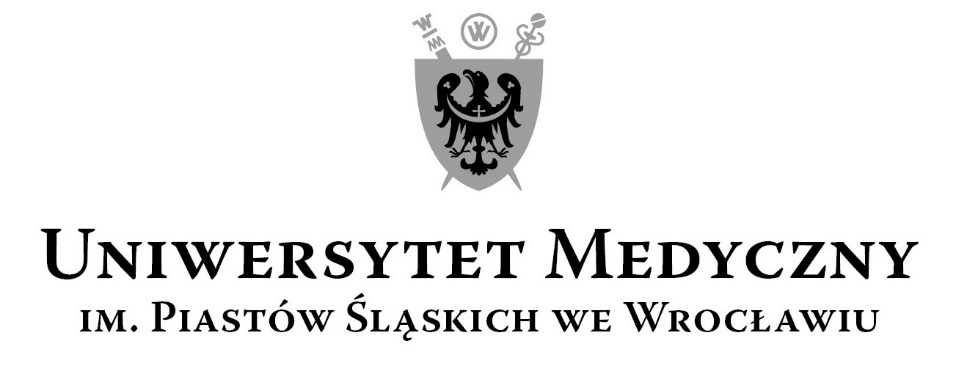 50-367 Wrocław, Wybrzeże Pasteura 1Dział Zamówień Publicznych UMWul. Marcinkowskiego 2-6, 50-368 Wrocławfaks 71 / 784-00-45e-mail: tomasz.kiliszek@umed.wroc.pl50-367 Wrocław, Wybrzeże Pasteura 1Dział Zamówień Publicznych UMWul. Marcinkowskiego 2-6, 50-368 Wrocławfaks 71 / 784-00-45e-mail: tomasz.kiliszek@umed.wroc.plNazwa oraz adres ZamawiającegoAdres strony internetowej, na której udostępniane będą zmiany i wyjaśnienia treści SWZ oraz inne dokumenty zamówienia bezpośrednio związane z postępowaniem o udzielenie zamówieniaTryb udzielenia zamówieniaInformacja, czy Zamawiający przewiduje wybór najkorzystniejszej oferty z możliwością prowadzenia negocjacjiOpis przedmiotu zamówieniaTermin wykonania zamówieniaPodstawy wykluczenia, o których mowa w art. 108 ust.1 PzpInformacje o środkach komunikacji elektronicznej, przy użyciu, których Zamawiający będzie komunikował się z Wykonawcami, oraz informacje o wymaganiach technicznych i organizacyjnych sporządzania, wysyłania i odbierania korespondencji elektronicznejInformacje o sposobie komunikowania się Zamawiającego z Wykonawcami w inny sposób niż przy użyciu środków komunikacji elektronicznej, w tym w przypadku zaistnienia jednej z sytuacji określonych w art. 65 ust. 1, art. 66 i art. 69 PzpWskazanie osób uprawnionych do komunikowania się z Wykonawcami Termin związania ofertąOpis sposobu przygotowywania ofertyWymagania dotyczące wadiumSposób oraz termin składania ofertTermin otwarcia ofertSposób obliczenia ceny Opis kryteriów oceny ofert, wraz z podaniem wag tych kryteriów i sposobu oceny ofertLp.KRYTERIAWAGA  %Liczbapkt.Sposób oceny: wzory, uzyskane informacje mające wpływ na ocenę1Cena realizacji przedmiotu zamówienia6060              Najniższa cena ofertyLiczba pkt.  = ---------------- x 60                 Cena oferty badanej2 Termin realizacji dostawy (nie dłuższy niż 15 dni od dnia złożenia zamówienia).Uwaga: W wypadku zaoferowania terminu realizacji dostawy dłuższego niż 15 dni, oferta zostanie odrzucona, ponieważ jej treść jest niezgodna z warunkami zamówienia.  1010do 4 dni – 10 pkt.od 5 do 7 dni – 5 pkt. od 8 do 10 dni – 0 pkt.3Termin gwarancji przedmiotu zamówienia (nie krótszy niż 24 miesiące od dnia podpisania protokołu odbioru).Uwaga: W wypadku zaoferowania terminu gwarancji przedmiotu zamówienia krótszego niż 24 miesiące od dnia podpisania protokołu odbioru, oferta zostanie odrzucona, ponieważ jej treść jest niezgodna z warunkami zamówienia.   303048 miesięcy i więcej – 30 pkt.36-47 miesięcy – 15 pkt. 24-35 miesięcy – 0 pkt. 4Razem100100Ilość pkt. = Suma pkt. za kryteria 1, 2 i 3 Informacje dotyczące zabezpieczenia należytego wykonania umowyInformacje o formalnościach, jakie muszą zostać dopełnione po wyborze oferty w celu zawarcia umowy w sprawie zamówienia publicznego Projektowane postanowienia umowy w sprawie zamówienia publicznego, które zostaną wprowadzone do umowy w sprawie zamówienia publicznegoPouczenie o środkach ochrony prawnej przysługujących Wykonawcy Wykaz załączników do niniejszej SWZOznaczenie ZałącznikaNazwa ZałącznikaZałącznik nr 1Wzór Formularza OfertowegoZałącznik nr 2Wzór Arkusza informacji technicznejZałącznik nr 3Wzór Oświadczenia w sprawie braku podstaw do wykluczenia Załącznik nr 4 Wzór umowyLp.Nazwa przedmiotuzamówieniaNazwa przedmiotuzamówieniaCena netto PLN za 1 szt.Cenabrutto PLN za 1 szt.Cenabrutto PLN za 1 szt.Ilość (szt.)Wartość netto PLNStawkaVAT(podać w %)Wartośćbrutto PLN11Urządzenie wielofunkcyjne – atramentowe, kolorowe (poz. 1 w zał. 2 do SWZ)512Drukarka – laserowa, mono (poz. 2 w zał. 2 do SWZ)1513Drukarka z interfejsem sieciowym – laserowa, mono (poz. 3 w zał. 2 do SWZ)1514Drukarka wydajna – laserowa, mono (poz. 4 w zał. 2 do SWZ)515Drukarka – laserowa, kolorowa (poz. 5 w zał. 2 do SWZ)516Urządzenie wielofunkcyjne – laserowe, mono (poz. 6 w zał. 2 do SWZ)1517Urządzenie wielofunkcyjne – atramentowe, kolorowe (poz. 7 w zał. 2 do SWZ)518Urządzenie wielofunkcyjne A3 – atrament, kolor (poz. 8 w zał. 2 do SWZ)519Urządzenie wielofunkcyjne A4 wydajne – laser, mono (poz. 9 w zał. 2 do SWZ)5110Urządzenie wielofunkcyjne A4 – laser, kolor (poz. 10 w zał. 2 do SWZ) 30111Drukarka budżetowa A4 – laser, mono (poz. 11 w zał. 2 do SWZ) 101RAZEM - Sukcesywna dostawa drukarek i urządzeń wielofunkcyjnych do jednostek organizacyjnych Uniwersytetu Medycznego we WrocławiuRAZEM - Sukcesywna dostawa drukarek i urządzeń wielofunkcyjnych do jednostek organizacyjnych Uniwersytetu Medycznego we WrocławiuRAZEM - Sukcesywna dostawa drukarek i urządzeń wielofunkcyjnych do jednostek organizacyjnych Uniwersytetu Medycznego we WrocławiuRAZEM - Sukcesywna dostawa drukarek i urządzeń wielofunkcyjnych do jednostek organizacyjnych Uniwersytetu Medycznego we WrocławiuRAZEM - Sukcesywna dostawa drukarek i urządzeń wielofunkcyjnych do jednostek organizacyjnych Uniwersytetu Medycznego we WrocławiuRAZEM - Sukcesywna dostawa drukarek i urządzeń wielofunkcyjnych do jednostek organizacyjnych Uniwersytetu Medycznego we Wrocławiu1Słownie brutto PLN Słownie brutto PLN 2Termin realizacji dostawy (nie dłuższy niż 10 dni od dnia złożenia zamówienia):do 4 dni – 10 pkt.od 5 do 7 dni – 5 pkt. od 8 do 10 dni – 0 pkt.Termin realizacji dostawy (nie dłuższy niż 10 dni od dnia złożenia zamówienia):do 4 dni – 10 pkt.od 5 do 7 dni – 5 pkt. od 8 do 10 dni – 0 pkt.Termin realizacji dostawy (nie dłuższy niż 10 dni od dnia złożenia zamówienia):do 4 dni – 10 pkt.od 5 do 7 dni – 5 pkt. od 8 do 10 dni – 0 pkt.Termin realizacji dostawy (nie dłuższy niż 10 dni od dnia złożenia zamówienia):do 4 dni – 10 pkt.od 5 do 7 dni – 5 pkt. od 8 do 10 dni – 0 pkt.Termin realizacji dostawy (nie dłuższy niż 10 dni od dnia złożenia zamówienia):do 4 dni – 10 pkt.od 5 do 7 dni – 5 pkt. od 8 do 10 dni – 0 pkt.Termin realizacji dostawy (nie dłuższy niż 10 dni od dnia złożenia zamówienia):do 4 dni – 10 pkt.od 5 do 7 dni – 5 pkt. od 8 do 10 dni – 0 pkt. …………dni …………dni …………dni3Termin gwarancji przedmiotu zamówienia (nie krótszy niż 24 miesiące od dnia podpisania protokołu odbioru):48 miesięcy i więcej – 20 pkt.36-47 miesięcy – 10 pkt. 24-35 miesięcy – 0 pkt. Termin gwarancji przedmiotu zamówienia (nie krótszy niż 24 miesiące od dnia podpisania protokołu odbioru):48 miesięcy i więcej – 20 pkt.36-47 miesięcy – 10 pkt. 24-35 miesięcy – 0 pkt. Termin gwarancji przedmiotu zamówienia (nie krótszy niż 24 miesiące od dnia podpisania protokołu odbioru):48 miesięcy i więcej – 20 pkt.36-47 miesięcy – 10 pkt. 24-35 miesięcy – 0 pkt. Termin gwarancji przedmiotu zamówienia (nie krótszy niż 24 miesiące od dnia podpisania protokołu odbioru):48 miesięcy i więcej – 20 pkt.36-47 miesięcy – 10 pkt. 24-35 miesięcy – 0 pkt. Termin gwarancji przedmiotu zamówienia (nie krótszy niż 24 miesiące od dnia podpisania protokołu odbioru):48 miesięcy i więcej – 20 pkt.36-47 miesięcy – 10 pkt. 24-35 miesięcy – 0 pkt. Termin gwarancji przedmiotu zamówienia (nie krótszy niż 24 miesiące od dnia podpisania protokołu odbioru):48 miesięcy i więcej – 20 pkt.36-47 miesięcy – 10 pkt. 24-35 miesięcy – 0 pkt. ……………… miesiące / miesięcy……………… miesiące / miesięcy……………… miesiące / miesięcyLp.Firma podwykonawcy 1Część zamówieniaWartość/procentowy udział w realizacji zamówieniaL.p.Wymagane minimalne parametry techniczneWymagane minimalne parametry techniczneParametry oferowaneWYPEŁNIA WYKONAWCA*/**Technologiaatramentowa, kolorowatak/nieFunkcja drukowania, kopiowania i skanowania (sprzętowego) w formacie:A4tak/nieWyświetlacz LCD1 wierszowytak/niePrędkość druku12 str./min. mono, 6 str./min. kolorwpisaćPołączenie USB 2.0, WiFi Directtak/niePamięć128MBwpisaćRozdzielczość druku min 4800 x 1200 dpiwpisaćRozdzielczość skanowania optycznaMin 1200 x 1200 dpiwpisaćSkanowanie doe-mail, obraz, pliktak/nieRozdzielczość kopiowaniamono: 1200 x 1200 dpi;kolor: 1200 x 600 dpi wpisaćPodajnik papieru150 arkuszywpisaćOdbiornik papieru 50 arkuszywpisaćKabel USBdługość min. 3 metrytak/nieL.p.Wymagane minimalne parametry techniczneWymagane minimalne parametry techniczneParametry oferowaneWYPEŁNIA WYKONAWCA*/**Prędkość w trybie normalmono: 40 str./min.wpisaćObciążenie miesięczne50 000 str.wpisaćCzas wydruku pierwszej stronyponiżej 8 sekundwpisaćWydajność (montowanego fabrycznie) startowego tonera czarnego (liczba stron przy 5% zaczernieniu strony)2000 str.wpisaćTechnologialaserowatak/nieProcesor800 MHzwpisaćStandardowy InterfejsUSB 2.0, równoległy (IEEE1284 )tak/nieDruk dwustronnyautomatycznytak/niePodajnikistandardowy na 250 arkuszywielofunkcyjny na 50 arkuszywpisaćMożliwość dokupienia podajnika na minimum 500 arkuszyTAKtak/niePamięć standardowa 128MBwpisaćRozdzielczość druku 1200x1200 dpiwpisaćKabel USBdługość min. 3 metry tak/nieL.p.Wymagane minimalne parametry techniczneWymagane minimalne parametry techniczneParametry oferowaneWYPEŁNIA WYKONAWCA*/**Prędkość w trybie normalmono: 40 str./min.wpisaćObciążenie miesięczne50 000 str.wpisaćCzas wydruku pierwszej stronyponiżej 8 sekundwpisaćWydajność (montowanego fabrycznie) startowego tonera czarnego (liczba stron przy 5% zaczernieniu strony)3000 str.wpisaćTechnologialaserowatak/nieProcesor800 MHzwpisaćStandardowy InterfejsUSB 2.0, Ethernet 10/100Mbpstak/nieDruk dwustronnyautomatycznytak/niePodajnikistandardowy na 250 arkuszywielofunkcyjny na 50 arkuszywpisaćMożliwość dokupienia podajnika na minimum 500 arkuszyTAKtak/niePamięć standardowa 256MBwpisaćRozdzielczość druku 1200x1200 dpiwpisaćKabel USBdługość min. 3 metry tak/nieL.p.Wymagane minimalne parametry techniczneWymagane minimalne parametry techniczneParametry oferowaneWYPEŁNIA WYKONAWCA*/**Typ drukarkilaserowa, monotak/nieFunkcjedrukowanietak/nieWyświetlaczkolorowy ekran dotykowy min. 4,0 cm lub ekran LCD 5 liniiwpisaćPamięć512MBwpisaćProcesor800 MHzwpisaćRozdzielczość drukowania1200 x 1200 dpiwpisaćSzybkość standardowego drukowania A450 stron na minutęwpisaćSzybkość drukowania 2-stronnego A424 strony na minutęwpisaćAutomatyczne drukowanie 2-stronneTAKtak/nieCzas wykonania pierwszego wydrukumniej niż 8 sekundwpisaćWejście papierupodajnik min 500 arkuszy; Podajnik wielofunkcyjny - 50 arkuszyWyjście papieru250 arkuszy zadrukiem do dołu; zadrukiem do góry (Prosta ścieżka papieru) - 10 arkuszywpisaćPołączenie sieć przewodowatak/nieLokalny interfejsHi-Speed USB 2.0 oraz tylny port hosta USB dla zewnętrznego czytnika kart tak/niePołączenie mobilnetak/nieInterfejs sieci przewodowejGigabit Ethernet (10Base-T/100Base-TX/1000Base-T)tak/nieInterfejs sieci bezprzewodowejIEEE 802.11b/g/ntak/nieSterownikiumożliwiające pracę urządzenia 
w posiadanym przez Zamawiającego środowisku Windowstak/nieToner startowy3000 stronwpisaćKabel USBdługość min. 3 metrytak/nieL.p.Wymagane minimalne parametry techniczneWymagane minimalne parametry techniczneParametry oferowaneWYPEŁNIA WYKONAWCA*/**Typ drukarkilaserowa, kolorowatak/nieFunkcjedrukowanietak/nieWyświetlaczKolorowy ekran dotykowy min. 6,5 cm  lub ekran LCD 5 liniitak/niePamięć1GBwpisaćProcesor800 MHzwpisaćRozdzielczość drukowania2,400 x 600dpi & 600 x 600dpiwpisaćSzybkość standardowego drukowania kolorowego A431 stron na minutęwpisaćSzybkość standardowego drukowania monochromatycznego A431 stron na minutęwpisaćAutomatyczne drukowanie 2-stronneTAKtak/nieWejście papieru podajnik standardowy – min. 250 arkuszy;podajnik wielofunkcyjny – 50 arkuszywpisaćWyjście papieru Zadrukiem do dołu – min 150 arkuszy; zadrukiem do góry (Prosta ścieżka papieru) – 1 arkuszwpisaćPołączenie Sieć przewodowatak/nieLokalny interfejsHi-Speed USB 2.0tak/niePołączenie mobilnetak/nieInterfejs sieci przewodowejGigabit Ethernet (10Base-T/100Base-TX/1000Base-T)tak/nieInterfejs sieci bezprzewodowejIEEE 802.11b/g/ntak/nieSterownikiumożliwiające pracę urządzenia 
w posiadanym przez Zamawiającego 
środowisku Windowstak/nieToner startowy min stron: 5500 mono i 3500 kolorwpisaćKabel USBdługość min. 3 metrytak/nieL.p.Wymagane minimalne parametry techniczneWymagane minimalne parametry techniczneParametry oferowaneWYPEŁNIA WYKONAWCA*/**Prędkość w trybie normal mono: 36 str./min.wpisaćRozdzielczość druku 1200x1200 dpiwpisaćWydajność (montowanego fabrycznie) startowego tonera czarnego (liczba stron przy 5% zaczernieniu strony)2 000 str.wpisaćTechnologialaserowatak/nieZainstalowane opcje/funkcje/inneprocesor druk. 800 MHz, pamięć standardowa 256 MB, funkcje urządzenia: drukarka / kopiarka /skaner / faxzainstalowany moduł automatycznego druku dwustronnego, automatyczny dwustronny podajnik dokumentów wpisaćPodajnik papierupodajnik na 250 arkuszy A4 wpisaćSterownikumożliwiające pracę urządzenia 
w posiadanym przez Zamawiającego środowisku Windowstak/nieStandardowy InterfejsUSB 2.0 Ethernet 10/100Mbps tak/nieMożliwość dokupienia tonera wysokiej pojemnościna 8000 stronwpisaćKabel USBdługość min. 3 metrytak/nieL.p.Wymagane minimalne parametry techniczneWymagane minimalne parametry techniczneParametry oferowaneWYPEŁNIA WYKONAWCA*/**Prędkość w trybie normal mono: min 24 str./min.kolor: min 24 str./min.wpisaćRozdzielczość druku Min 1200x2400 dpi w kolorzewpisaćRozdzielczość skanera1200 x 2400 dpiwpisaćMaksymalny rozmiar nośnikaA3tak/nieTechnologiaatramentowatak/nieZainstalowane opcje/funkcje/innepamięć: 128MBfunkcje urządzenia: drukarka / kopiarka /skaner / faxpłaski i automatyczny podajnik dokumentów (ADF)automatyczny podajnik dokumentów (50 arkuszy) | dupleks (do A4)ekran LCD o przekątnej 6.8 cmwpisaćStandardowy InterfejsEthernet 10/100 MbpsUSB 2.0Wi-Fitak/nieKabel USBdługość min. 3 metrytak/nieL.p.Wymagane minimalne parametry techniczneWymagane minimalne parametry techniczneParametry oferowaneWYPEŁNIA WYKONAWCA*/**Prędkość w trybie normalmono: min 24 str./min.kolor: min. 24 str./min.wpisaćRozdzielczość druku min. 1200x2400 dpi w kolorzewpisaćRozdzielczość skanera1200 x 2400 dpiwpisaćDrukowanie - maksymalny rozmiar nośnika A3tak/nieSkanowanie - maksymalny rozmiar nośnika A3tak/nieTechnologiaatramentowatak/nieZainstalowane opcje/funkcje/innepamięć: 256MBfunkcje urządzenia: drukarka / kopiarka /skaner / faxpłaski i automatyczny podajnik dokumentów (ADF)automatyczny podajnik dokumentów (50 arkuszy) | dupleks (do A4)dotykowy ekran LCD o przekątnej 9.0 cmwpisaćStandardowy InterfejsEthernet 10/100 MbpsUSB 2.0Wi-Fitak/nieKabel USBdługość min. 3 metrytak/nieL.p.Wymagane minimalne parametry techniczneWymagane minimalne parametry techniczneParametry oferowaneWYPEŁNIA WYKONAWCA*/**Typ drukarkilaserowa, monochromatycznatak/nieFunkcjedrukowanie, kopiowanie 
i skanowanie, faksowanietak/nieWyświetlaczkolorowy ekran dotykowy min. 12,0 cmtak/niePamięć1GBwpisaćProcesor800 MHzwpisaćRozdzielczość drukowania1,200 x 1,200dpiwpisaćSzybkość standardowego drukowania A450 stron na minutęwpisaćAutomatyczne drukowanie 2-stronneTAKtak/nieSzybkość drukowania 2-stronnego A424 stron na minutęwpisać tak/nieCzas wykonania pierwszego wydrukumniej niż 8 sekundtak/nieSkanowanie 2-stronneTAKtak/nieRozdzielczość skanowaniamin. 600 x 600 dpiwpisaćSzybkość skanowaniamono: 50 obrazy/min. kolor: 20 obrazy/min.wpisaćKopiowanie 2-stronneTAKtak/nieRozdzielczość kopiowaniamin 600 x 600 dpiwpisaćWspółczynnik powiększenia/zmniejszenia25% do 400% co 1%tak/nieAutomatyczne faksowanie 2-stronneTAKtak/nieWejście papieruPodajnik papieru – min 500 arkuszy,Podajnik wielofunkcyjny – 50 arkuszy, automatyczny podajnik dokumentów (ADF) – 80 arkuszywpisaćWyjście papieruzadrukiem do dołu - 250 arkuszy, zadrukiem do góry (prosta ścieżka papieru) - 10 arkuszywpisaćPołączeniesieć przewodowa, sieć bezprzewodowatak/nieLokalny interfejsHi-Speed USB 2.0tak/nieInterfejs sieci przewodowejEthernet 10Base-T/100Base-TX/1000Base-Ttak/nieInterfejs sieci bezprzewodowejIEEE 802.11b/g/ntak/nieSterownikumożliwiające pracę urządzenia 
w posiadanym przez Zamawiającego środowisku Windowstak/nieTonery startowe3000 stronwpisaćDodatkidedykowany dodatkowy podajnik papieru na 250 arkuszy A4;dedykowana szafka na kółkach pod urządzeniewpisaćKabel USBdługość min. 3 metrytak/nieL.p.Wymagane minimalne parametry techniczneWymagane minimalne parametry techniczneParametry oferowaneWYPEŁNIA WYKONAWCA*/**Typ drukarkilaserowa, kolorowatak/nieFunkcjedrukowanie, kopiowanie i skanowanie, faksowanietak/nieWyświetlaczKolorowy ekran dotykowy min. 9 cmwpisaćPamięć512 MBwpisaćProcesor800 MHzwpisaćRozdzielczość drukowaniamin. 600 x 600 dpiwpisaćSzybkość standardowego drukowania kolorowego A431 stron na minutęwpisaćSzybkość standardowego drukowania monochromatycznego A431 stron na minutęwpisaćAutomatyczne drukowanie 2-stronneTAKtak/nieCzas wykonania pierwszego wydrukumniej niż 15 sekundwpisaćSkanowanie 2-stronneTAKtak/nieRozdzielczość skanowaniaMin. 600 x 600 dpiwpisaćSzybkość skanowania28ppm/56ipm kolor i monowpisaćKopiowanie 2-stronneTAKtak/nieRozdzielczość kopiowaniaMin. 600 x 600 dpiwpisaćSzybkość kopiowaniado 31cpm (kopii na minutę) kolor 
i monowpisaćWspółczynnik powiększenia/zmniejszenia25% do 400% co 1%tak/nieAutomatyczne faksowanie 2-stronneTAKtak/nieWejście papierupodajnik standardowy - do 250 arkuszy, podajnik wielofunkcyjny - do 50 arkuszy, ADF (automatyczny podajnik dokumentów) - do 50 arkuszywpisaćWyjście papieruzadrukiem do dołu – 150 arkuszywpisaćPołączeniesieć przewodowa, sieć bezprzewodowatak/nieLokalny interfejsHi-Speed USB 2.0tak/nieInterfejs sieci przewodowejEthernet 10Base-T/100Base-TX/1000Base-Ttak/nieInterfejs sieci bezprzewodowejIEEE 802.11b/g/ntak/nieSterownikumożliwiające pracę urządzenia 
w posiadanym przez Zamawiającego środowisku Windowstak/nieTonery startoweczarny – 3000 stron; kolorowe – 1800 stronwpisaćKabel USBdługość min. 3 metrytak/nieL.p.Wymagane minimalne parametry techniczneWymagane minimalne parametry techniczneParametry oferowaneWYPEŁNIA WYKONAWCA*/**Typ drukarkilaserowa, monotak/nieFunkcjedrukowanietak/nieWyświetlacz1-wierszowytak/niePamięć64MBwpisaćProcesor600 MHzwpisaćRozdzielczość drukowania600 x 600dpi, 2400 x 600dpiwpisaćSzybkość standardowego drukowania kolorowego A434 strony na minutęwpisaćSzybkość drukowania 2-stronnego A416 stron na minutęwpisaćAutomatyczne drukowanie 2-stronneTAKtak/nieCzas wykonania pierwszego wydrukumniej niż 9 sekundtak/nieWejście papierupodajnik ręczny o pojemności 250 arkuszy lub podajnik standardowy na 250 arkuszy i podajnik ręczny na 1 arkuszwpisaćWyjście papieruZadrukiem do dołu – 150 arkuszywpisaćPołączeniesieć przewodowa, sieć bezprzewodowatak/nieLokalny interfejsHi-Speed USB 2.0tak/nieInterfejs sieci przewodowejEthernet 10Base-T/100Base-TXtak/nieInterfejs sieci bezprzewodowejIEEE 802.11b/g/ntak/nieSterownikumożliwiające pracę urządzenia 
w posiadanym przez Zamawiającego środowisku Windowstak/nieToner startowy2000 stronwpisaćKabel USBdługość min. 3 metrytak/nie